Intézményünkben az alábbi beiskolázási programokon várjuk szeretettel a családokatIskolanyitogató délutáni ismerkedő foglalkozások: angolos, hitéleti, kézműves és sportos Nyílt napok: Óralátogatás a leendő első osztályos tanítóknálTájékoztató szülői értekezlet iskolánk Pedagógiai Programjáról, elvárásainkról, beiratkozásrólJátékos képességmérésBeszélgetés a családokkal az előre kialakított rend szerintBeiskolázási program a 2022-2023. tanévreBudapest, 2021.09.13.                                                                                                                       Trencsényiné Szabó Borbála                                                                                                                              igazgatóhelyettesIdőpontTervezett foglalkozás2021. szeptember 29. szerda16:30ISKOLANYITOGATÓ-iskolamegismerési program: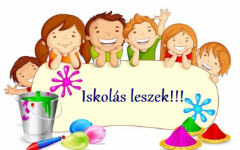  „Iskolás leszek”     2021. október 20. szerda16:30ISKOLANYITOGATÓ-iskolamegismerési program: 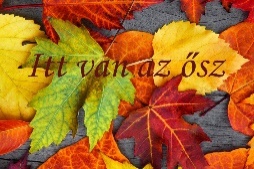 „Itt van az ősz…”    2021. november 10. szerda08:00-11:00„Nyitott kapuk”-Nyílt nap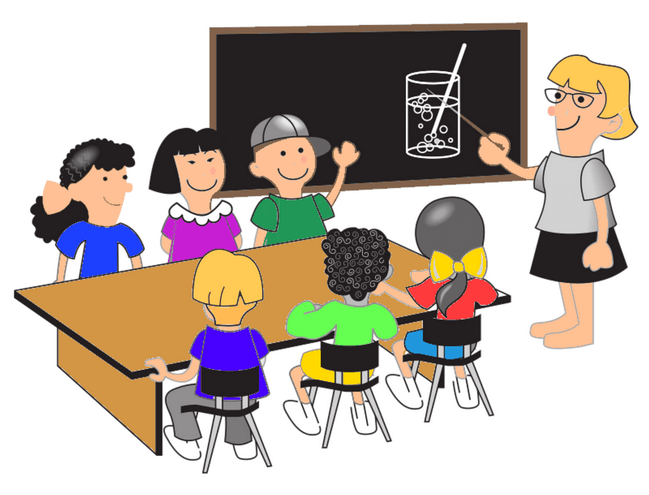 Óralátogatás a leendő első osztályos tanítóknál 2021. november 24. szerda16:30ISKOLANYITOGATÓ-iskolamegismerési program: Játékos foglalkozás hittel, lélekkel 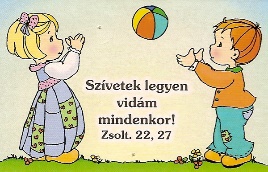 2022. január 12. szerda16.30ISKOLANYITOGATÓ-iskolamegismerési program: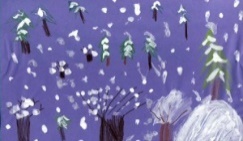 „Ha, ha, ha, havazik…”               2022. február 16. szerda17.00TÁJÉKOZTATÓ SZÜLŐI ÉRTEKEZLETAz iskola Pedagógiai Programja, elvárások, beiratkozás2022. február 24. csütörtök08:00-11.00„Nyitott kapuk”- Nyílt nap Óralátogatás a leendő első osztályos tanítóknál  2022. március 18.Előzetes jelentkezési lapok leadása2022. március 23-24.Képes vagyok rá! - játékos képességmérés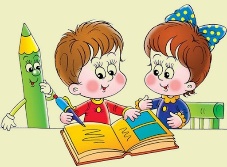 Személyes beszélgetés a családokkal 2022. április 8.Az előzetesen felvett gyerekek névsorának közzététele2022. április 21-22.BEIRATKOZÁS2022. májusSzülői értekezlet a beiratkozott elsős gyermekek szüleinek2022. augusztusCsibetábor a beiratkozott gyerekeknek és szüleiknek: ismerkedés, játékos foglalkozások  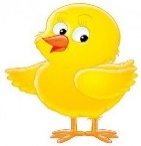 